Uchwała Nr XXIX/214/2017Rady Powiatu mławskiegoz dnia 30 listopada 2017 rokuw sprawie stwierdzenia przekształcenia dotychczasowej Zasadniczej Szkoły Zawodowej  Specjalnej w Specjalnym Ośrodku Szkolno-Wychowawczym im. Janusza Korczaka                   w trzyletnią Branżową Szkołę I stopnia Specjalną w Specjalnym Ośrodku Szkolno -Wychowawczym im. Janusza Korczaka   w Mławie.Na podstawie  art. 12 pkt. 11 ustawy z dnia 5 czerwca 1998 r. o samorządzie powiatowym (Dz. U. z 2017 r. poz. 1868) oraz art. 162 ust. 1,2,3 ustawy z dnia 14 grudnia 2016 r. – Przepisy wprowadzające ustawę - Prawo oświatowe (Dz. U. z 2017 r. poz. 60 ze zm.)                      w związku z art. 88 ust. 1 i 3 ustawy z dnia 14 grudnia 2016 r. – Prawo oświatowe (Dz. U.                     z 2017 r. poz. 59 ze zm.) uchwala się, co następuje:§ 1Stwierdza się, że z dniem 1 września 2017 r. dotychczasowa Zasadnicza Szkoła Zawodowa Specjalna z siedzibą przy J. Słowackiego 16, 06 - 500 Mława, stała się trzyletnią  Branżową Szkołą I stopnia Specjalną z siedzibą przy ul. J. Słowackiego 16, 06 – 500 Mława.§ 2Niniejsza uchwała stanowi akt założycielski  Branżowej Szkoły I stopnia Specjalnej                          z siedzibą przy ul. J. Słowackiego 16, 06 - 500 Mława.§ 3Wykonanie uchwały powierza się Zarządowi Powiatu Mławskiego.§ 4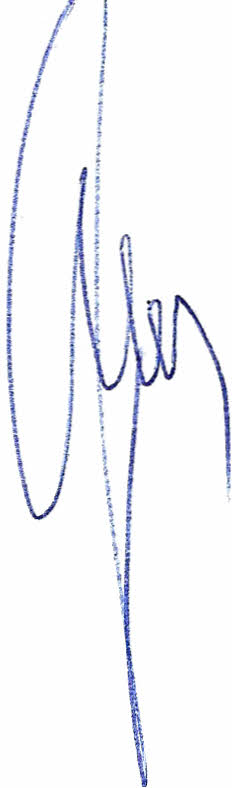  Uchwała wchodzi w życie z dniem podjęcia.        Przewodniczący Rady Powiatu				                    	           Henryk AntczakUzasadnienieRada Powiatu Mławskiego w dniu 27 marca 2017 r. podjęła Uchwałę                                     Nr XXIV/161/2017 w sprawie dostosowania sieci szkół ponadgimnazjalnych i specjalnych do nowego ustroju szkolnego, wprowadzonego ustawą – Prawo oświatowe oraz ustalenia sieci szkół ponadpodstawowych i specjalnych zgodnie z art. 217 ust. 1-3, 5-6  ustawy z dnia                   14 grudnia 2016 r. przepisy wprowadzające ustawę – Prawo oświatowe. Niniejsza uchwała jest kontynuacją procesu reformy oświaty i znajduje oparcie w art. 162  ust 1,2,3 ustawy z dnia 14 grudnia 2016 r. przepisy wprowadzające ustawę – Prawo oświatowe, który wskazuje, że Rada Powiatu stwierdza, że z mocy prawa z dniem 1 września 2017 r. dotychczasowa Zasadnicza Szkoła Zawodowa Specjalna w Specjalnym Ośrodku Szkolno – Wychowawczym im. Janusza Korczaka, stała się trzyletnią Branżową Szkołą I stopnia Specjalną w Specjalnym Ośrodku Szkolno – Wychowawczym im. Janusza Korczaka                        w Mławie. 